W krainie muzykiW tym tygodniu przeniesiemy się do krainy muzyki, poznamy różne rodzaje instrumentów, będziecie mieli również okazje potańczyć do różnych rodzajów muzyki.  Zachęcamy was żebyście z pomocą rodziców wykonali poszczególne zadania. Miłej zabawy !PoniedziałekPosłuchaj opowiadania i odpowiedz na pytania dotyczące jego treści. „Czasem słońce czasem deszcz” – opowiadanie Pani Muzyki (K. Szczerbakowska-Biniszewska)Dawno, dawno temu w Krainie Muzyki żyli szczęśliwi mieszkańcy. Codziennie świeciło słońce,wszędzie rosły nutki, a każdy mieszkaniec krainy grał na instrumencie, śpiewał i tańczył. Nawet psyzamiast szczekać gwizdały. Wszystkim żyło się miło, więc w Krainie Muzyki brzmiały same wesołemelodie. Do czasu! Pewnego dnia do wesołej Krainy przybyła smutna wróżka Kropelka. Pozazdrościłamieszkańcom szczęścia i wesołości, zrzuciła na całą krainę deszcz. Padał wiele dni i nocy, przezco nutki nie rosły już tak szybko, a mieszkańcy byli bardzo smutni. Zaczęli też grać smutne melodie.Na szczęście o smutnym losie muzyków usłyszała dobra wróżka – Pani Muzyka. Swoimi wesołymiczarami złagodziła smutne zaklęcie wróżki Kropelki. Od tej pory w Krainie Muzyki czasem świecisłońce, a czasem pada deszcz.Jak nazywa się miejsce, o którym czytałam? Dlaczego jej mieszkańcy na początku byli bardzo szczęśliwi? Kto odwiedził Krainę Muzyki? Jak dziś jest w Krainie Muzyki? Co sprawia, że jesteś szczęśliwy, a kiedy jesteś smutny?Worek„Taneczne improwizacje” – w rytmie muzyki klasycznej i disco.Spróbuj ułożyć swobodny układ ruchów do muzyki znajdującej się w poniższych linkach. Pierwszy z utworów należy do gatunku muzyki klasycznej, drugi to nowoczesna muzyka disco. Udanej zabawy!https://youtu.be/Z_tk-AhlA1oAntonio Vivaldi - Cztery Pory Roku - Wiosna cz. Ihttps://youtu.be/UG-WU0ZbgK8Pszczółka Maja - Taniec Mai (Official Music Video)„Taneczne rytmy disco” – wymyślanie układu tanecznego. N. wyjaśnia, że disco to muzyka taneczna.Zadaniem dzieci jest wymyślenie układu tanecznego do piosenki disco. Dzieci pracują w grupachz poprzedniej zabawy.ŚrodaObejrzyj film i postaraj się zapamiętać jak najwięcej instrumentów i ich odgłosów.https://youtu.be/nG8UkAaUzbQ
Instrumenty muzyczne - dla dzieci Luli TV - Videos for babiesNastępnie przyjrzyj się poniższej ilustracji  i z pomocą rodziców spróbuj rozpoznać i zapamiętać jak najwięcej instrumentów.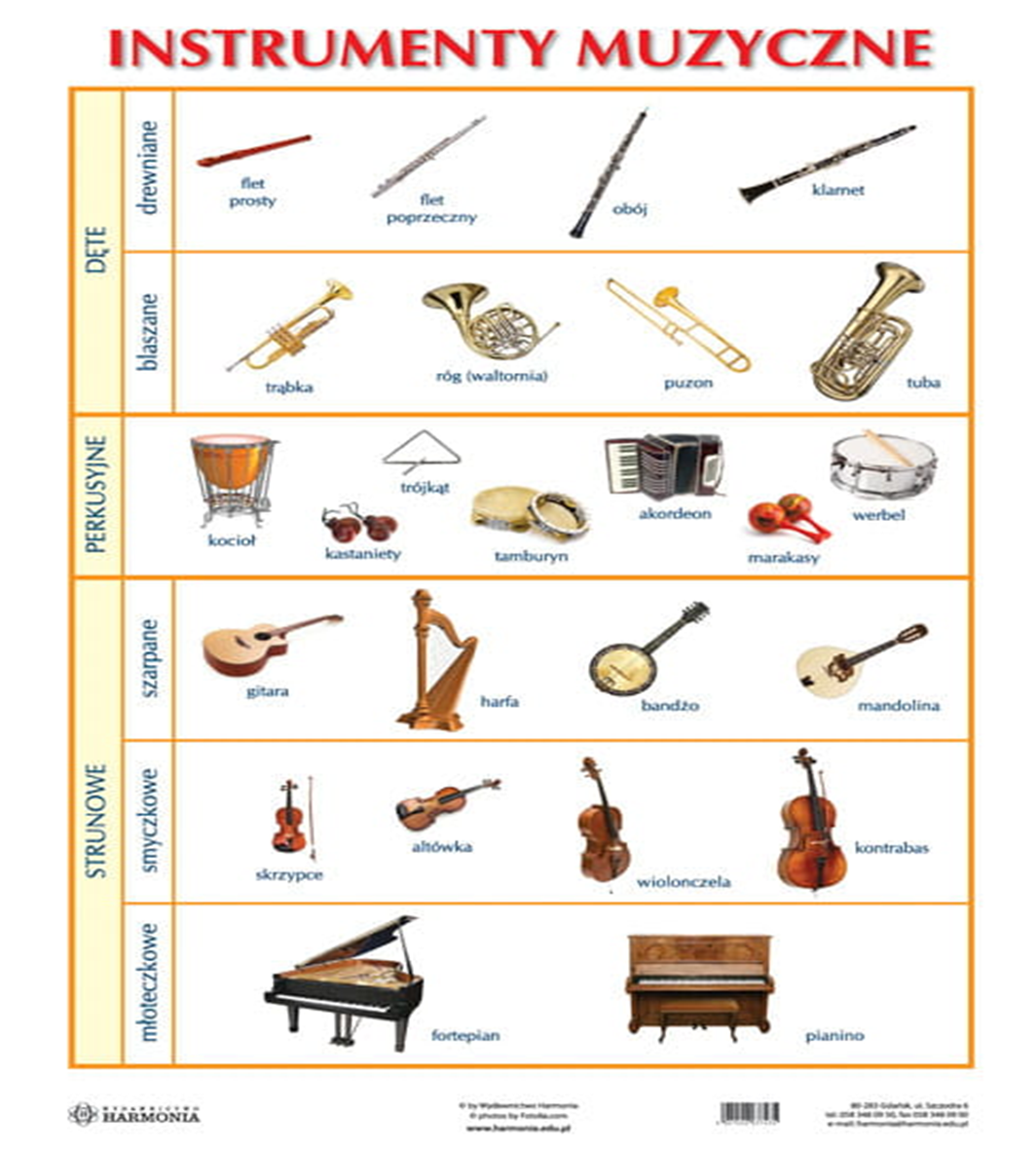 A teraz spróbuj samodzielnie nazwać instrumenty znajdujące się na ilustracjach poniżej: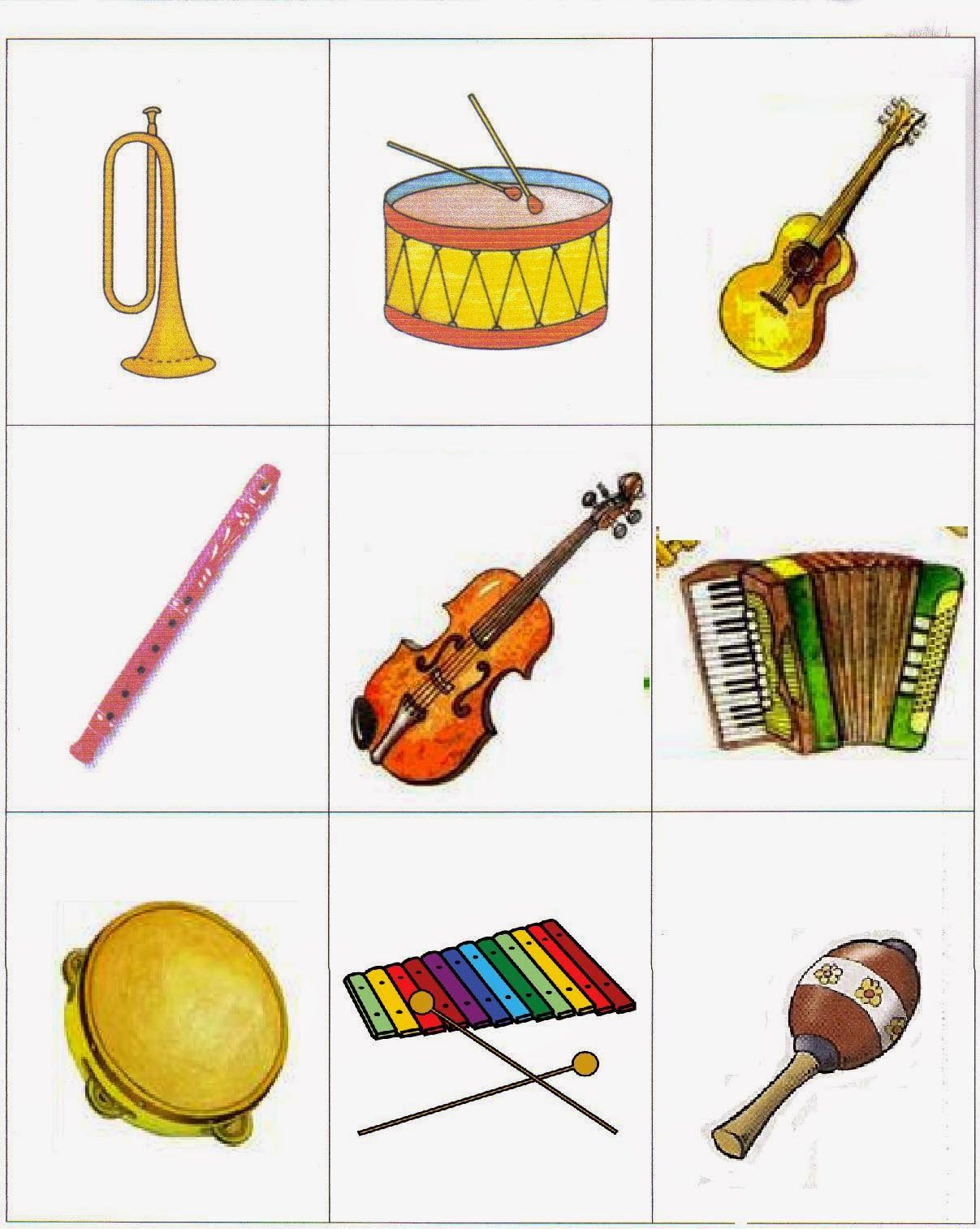 CzwartekPamiętasz jak wyglądały poszczególne instrumenty? Wybierz jeden i z pomocą rodziców spróbuj narysować go za pomocą kredek, pisaków.PiątekZaproś rodzica lub rodzeństwo do tej zabawy. Wystarczy tylko zamknąć oczy i posłuchać.„Skąd dochodzi dźwięk”? – jedna osoba klaszcze lub uderza o kolana a druga z zamkniętymi oczami  ma za zadanie wskazywanie kierunku, z którego dochodzi dźwięk.„Ile razy zagram?” – jedna osoba klaszcze określoną ilość razy, druga musi wyklaskać ten sam rytm.„Pląsy muzyczne” – zabawa relaksacyjna (masażyk). Dziecko siedzi  przed rodzicem lub rodzeństwem. Osoba za dzieckiem wykonuje masaż pleców zgodnie ze słowami i ruchami zawartymi w wyliczance:Idą słonie, (na plecach kładziemy całe dłonie)potem konie, (na plecach kładziemy piąstki)panieneczki na szpileczkach. (palce wskazujące z gryzącymi pieseczkami – szczypanie)Świeci słonko, (zataczamy dłońmi kółka)płynie rzeczka, (rysujemy linię)pada deszczyk. (uderzamy w plecy wszystkimi palcami)Czujesz dreszczyk? (łaskotanie)„Jestem muzykantem” – zabawa tradycyjna naśladowcza. Wraz z dziećmi naśladuj grę na instrumentach.

https://youtu.be/llfg3T-0zUE
Bibliografia:1.	Przewodnik metodyczny „Plac zabaw” cz 42.	Youtube.